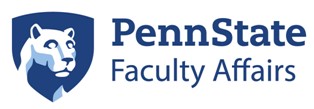 2021 NEW ADMINISTRATORS SEMINAR SERIESSESSION IIThe University Budget and Becoming a LeaderFriday, October 22, 20211:30 – 3:00 p.m.Agenda1:30 – 1:35 p.m.	Welcome and IntroductionsAnn Clements, Assistant Vice Provost for Faculty Affairs – Faculty Development1:35 – 2:15 p.m.	The University Budget Mary Lou Ortiz, Associate Vice President for Budget and University Budget Officer2:15 – 2:55 p.m.	Becoming a Leader				Ralph Ford, Chancellor, Penn State BehrendClarence Lang, Dean, College of the Liberal ArtsMarie Hardin, Dean, Donald P. Bellisario College of Communications2:55 – 3:00 p.m.	Closing RemarksAnn Clements, Assistant Vice Provost for Faculty Affairs – Faculty Development